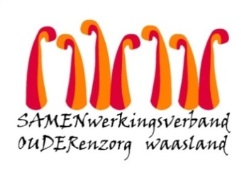 Nieuwsbrief wzc De Ark  – 12 januari 2021Beste familie, mantelzorger, bewonerDe vaccinatie nadert, bewoners en medewerkers kijken hier enorm naar uit.  Alle risico’s uitsluiten kunnen we niet maar risico’s proberen beperken naar aanloop van de vaccinaties wél.  Daarom zullen we tijdelijk overgaan naar 1x bezoek per week. Eén van de reden waarom we het aantal contacten willen verminderen is omdat we merken dat sommige bezoekers zich niet houden aan de afspraken en onverantwoordelijke gezondheidsrisico’s nemen ten aanzien van bewoners, vrijwilligers en medewerkers. Wetende dat het virus genadeloos toeslaat zijn de risico’s te groot en zullen bezoekers die zich niet houden aan de afspraken ook niet meer toegelaten worden in de voorziening.Momenteel is afdeling de duif in bubbelisolatie.  Dit omwille van screening van een studente met covid-19 symptomen.  De bezoekdag is geannuleerd, de familie is telefonisch op de hoogte gebracht.    BezoekregelingDe bezoekregeling  vanaf 16 januari tot 12 februari vanaf 13u30-16u30:Regenboog: maandagDuif: dinsdagPalmtak: donderdagIndien het voor u onmogelijk is om op de vooropgestelde uren langs te komen gelieve dan contact op te nemen met de ergotherapeuten van de afdeling.  Hun contactgegevens kan u verder  in deze mail terugvinden. Voor de bezoekregeling zijn nog steeds volgende maatregelen van toepassing: 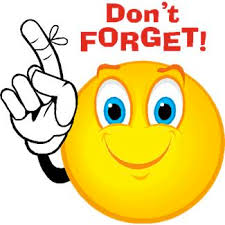 Bezoek blijft mogelijk op de kamer, 1 vaste bezoeker per bezoekmoment 1 vaste bezoeker (geregistreerde bezoeker) per bezoekmoment op de kamer -> deze bezoeker wordt aanzien als het enige toegestane “nauwe contact” van de overheid.  
Het is de bedoeling dat jullie per familie onderling afspreken wie op bezoek komt.  Deze persoon kan buiten de eigen gezinsbubbel géén ander nauw contact hebben.  
Om de 14 dagen kan die 1 vaste bezoeker wisselen: meer info zie verder.
Wat verwachten wij bij bezoek op de kamer?Registratie aan de inkom in kader van contact tracing en vervolgens rechtstreeks naar de kamer gaan.Mondmaskerplicht: bewoner en bezoeker dragen beiden een chirurgisch mondmasker tijdens het bezoek. Vanaf nu is enkel een chirurgisch masker toegelaten. We vragen u om zelf een chirurgisch masker te voorzien (overal vrij te koop). Wij voorziet dit voor de bewoners.Afstand bewaren van 1,5 meter.Duurtijd bezoek: maximum 1 uur.Niets eten of drinken op de kamer.Ontsmetten van oppervlakken die u aanraakte op de kamer.Kamerdeur open: wij gaan rond voor nazicht gebruik mondmasker en bewaren van afstand.Wat blijft uiterst belangrijk?Niet op bezoek komen als u of een huisgenoot zich ziek voelt of als u in contact bent geweest met een (vermoedelijk) Covid19 persoon.   Verwittig ons onmiddellijk als u (vermoedelijk) Covid19 positief bent en recentelijk op bezoek bent gekomen. Geregistreerde bezoeker:Voor elke bewoner, is er een geregistreerde bezoeker. Als deze er nog niet is, zal u gecontacteerd woorden door de ergotherapeut van de afdeling. Indien deze na 2 weken wisselt, gelieve dit dan ook door te geven aan de ergotherapeut (indien niet doorgegeven, kan u niet op bezoek komen). Duif: annelies.groenwals@samenouder.be; daisy.vanmalderen@samenouder.bePalmtak: Daphne.heirman@samenouder.be  Regenboog: mia.bulkmans@samenouder.be; nele.vanhoecke@samenouder.beDeze lijst van geregistreerde bezoekers zal bij het onthaal liggen zodat de medewerkers, bevoegd voor het onthaal, weten wie ze kunnen toelaten voor het bezoek. De geregistreerde bezoeker kan buiten de eigen gezinsbubbel géén ander nauw contact hebben d.w.z. je kan geen geregistreerde bezoeker zijn en bijvoorbeeld op de kleinkinderen passen. Wij rekenen op jullie steun en begrip omtrent  deze beslissing.  Eens de bewoners ook hun tweede vaccin ontvangen hebben (normaal gezien 10 februari) kan iedereen terug geruster zijn en bereiken we een cruciaal punt richting postcovid tijd.Er is hoop op mooie vooruitzichten,  laten we samen nog even doorbijten.Met vriendelijke groet,Els Van Verre
Dagelijks verantwoordelijke